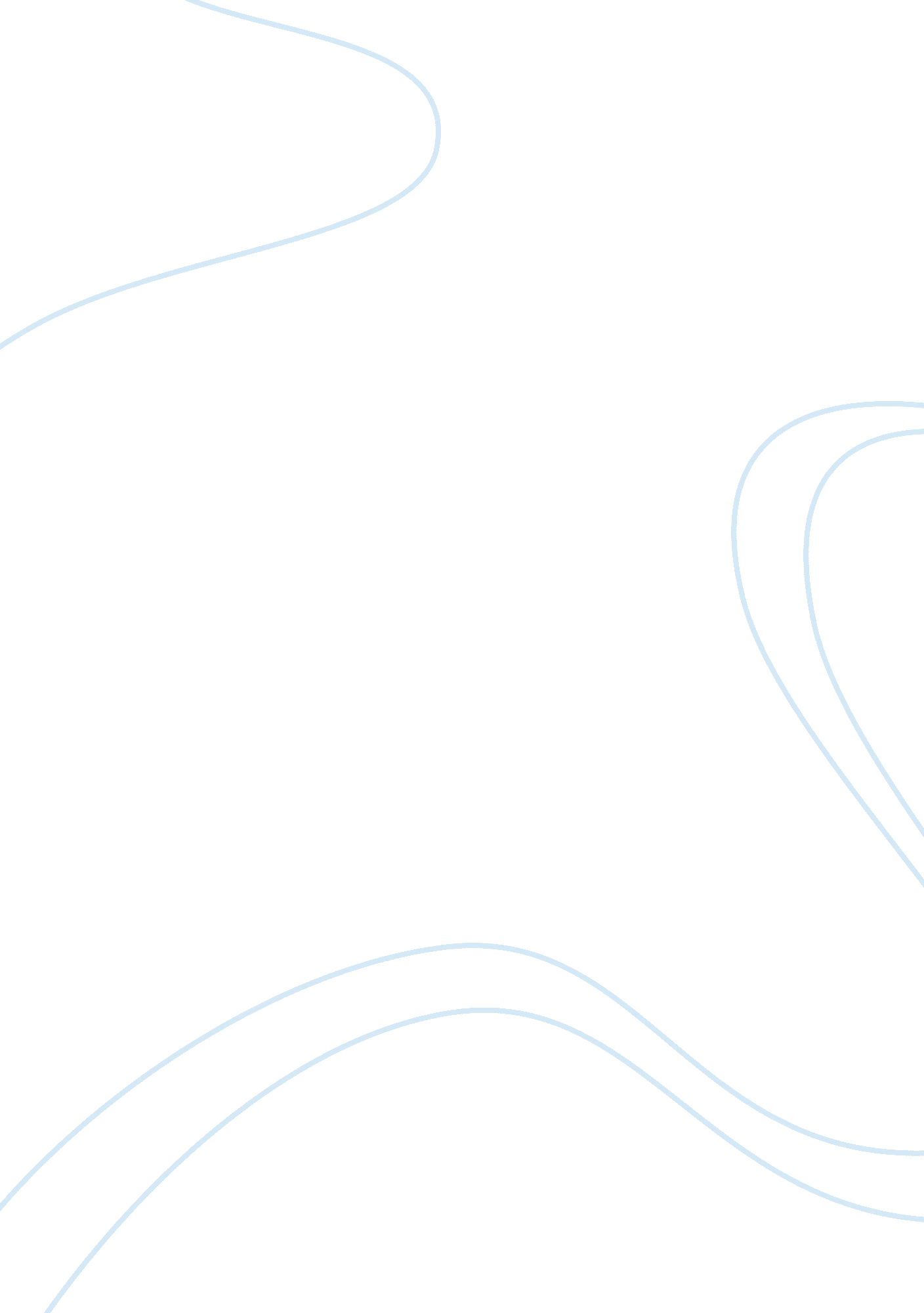 Screening logs: ninja scroll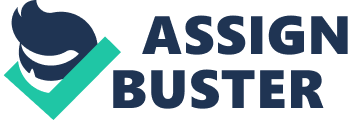 Screening Logs: Ninja Scroll Various genres of movies are out in the cinemas every week. Moreover, great numbers of viewers line up trying to catchthe movie craze, not minding the crowd. Recently, the trends of producing animated movies are obviously setting the way of promoting digital video animation technology. 2D and 3D movie animations are commonly practiced using various techniques in producing animations. 
A notable movie in the 90's, Ninja Scroll, was directed by the popular Japanese director/writer Yoshiaki Kawajiri who was acclaimed to be famous in producing action-thriller films. The film was among the famous films outside Japan and went through numbers of debates concerning its classification ratings due to its content. The film hallmark was its traditional Japanese mythology and having mature contents: violence and sex. Having such content, it is but natural people to think and critic about it and joins the crowd. 
It is actually unusual for woman warriors in most films. It is evident that the film exemplifies the role of woman in a society. However, ironic in Asian culture, woman always does the household chores and takes care of the family. In the film, it show woman manages to do the role of a man, being a warrior in the sense of man's position among family relationship. It is evident that woman in the society practices the task man does in whatever way, having their principles and believes that woman can do what man does. 
Since it is a Japanese film, it shows different Japanese cultures, from its traditional dress and the settings. Even though Japan is a well-developed country with its technological industry leading many nations, the conventional way of living is well preserved and established. The ninja traditions as well are manifestly throughout the film. 
Violence and sexual contents are in plethora in every scene. Reflecting to East Asia region, where violence is a high threat and dubbed, as a ground of sex trafficking, is not a typical topic for western countries. Once it is discussed in travel planning, it is always the main concern for travelers to consider, the terror threats. Sex trafficking is no foreign business in this region. In the film although there is no direct indication of sex trafficking occurred but the matured or adult sexual content shows relevance to the culture that is presently developed in most East Asian countries. Sex is an open avenue for people to discuss and practice. The sex industry is widely a legal business in the background but national laws establishes the regulation that it is a criminal offense with an appropriate punishment (Son, Johanna). 
The typical revenge, which runs in the blood of warriors, is there. Business matters are also present with traditional trading system practiced. The poverty level in this region is still stumpy correlating with the setting in the film. In the introduction of the film, poverty is present and an epidemic disease is present (BBC MMVI). This setting imitates the status of communities in the said region. 
Although this is not an absolute evaluation, some areas in East Asia is blooming in terms of business, technology and living. The region is taking now a revenge or payback with the business industry, trying to cope up the market with good reputation and making a new global image, preserving its traditional customs alike. 
List of References 
Son, Johanna. " SOUTH-EAST ASIA: Sex Industry Thrives, But States Look Away." Inter Press News Service (IPS). 19 August 1998. 14 August 2006. . 
BBC MMVI. " East Asia poverty at 'record low.'" BBC NEWS. 9 November 2004. 14 August 2006. < http://news. bbc. co. uk/2/hi/business/3994521. stm > 